TISKOVÁ ZPRÁVA				       26.5.2021Divadlo Bolka Polívky se opět otevírá divákůmI když to ještě nedávno vypadalo jako nemožné, v souladu s rozhodnutím vlády o rozvolnění opatření v kultuře pro vás naživo Divadlo Bolka Polívky připravilo dvě speciální představení – Terapii sdílením LIVE (28. května v 19:00) s Ester Geislerovou a Honzou Vojtkem a oblíbenou komedii DNA (1. června v 19:00) s Annou a Bolkem Polívkovými.„Terapii sdílením jsme plánovali uvést na zakončení festivalu Ženy ženám alespoň online. Jsme tak moc rádi, že se nám povedlo zařídit vše tak, abychom mohli tento výjimečný projekt zrealizovat s diváky, protože právě v tomto případě je bezprostřední kontakt s publikem velmi důležitý,“ uvedla ředitelka Divadla Bolka Polívky Kateřina Komárková.„Mimořádně jsme pak u příležitosti znovuotevření nasadili na 1. června inscenaci DNA, symbolicky jako poděkování Bolka Polívky všem našim věrným divákům,“ upřesnila Kateřina Komárková.Vstupenky je možné zakoupit na webu divadla. Vzhledem k epidemické situaci bude kapacita hlediště omezena na polovinu a bude nezbytné dodržovat platná hygienická opatření – podrobnosti najdete na webu divadla v aktualitách.Pro ty, kteří by z jakéhokoliv důvodu neměli zajištěný antigenní test, zprostředkovalo divadlo certifikované antigenní testování v místnosti vedle pokladny divadla. Diváci s platnou vstupenkou se mohou nechat otestovat v den představení od 16:00 do 18:00. Potvrzení o výsledku testu obdrží písemnou formou v místě testování do 15 minut (s tímto výsledkem je možné zúčastnit se i dalších akcí konajících se v následujících 72 hodinách). Na toto testování je nutné se předem zaregistrovat pomocí formuláře, který je zveřejněn na webu Divadla Bolka Polívky.Terapie sdílením LIVE s Honzou Vojtkem a Ester Geislerovoupátek 28. 5. 2021 v 19:00provázejí: Jan Vojtko, Ester Geislerová Terapie sdílením se stala v online světě pojmem a postupně získala také podobu audioseriálu, TV seriálu, přednášky a knih. Instagram @Esterajosefina je známý od roku 2018 autentickými, mrazivými, a zároveň cynický úsměv vzbuzujícími větami, kterými se lidé rozcházejí. „S odborníkem a terapeutem, Honzou Vojtkem, jsme připravili přednášku o vztazích a komunikaci. Všem, které to zajímá nebo trápí, pomáháme najít cestu nebo přerámování. Chceme nastínit základní pojmy o vztazích, vyvrátit omyly, a to moderní a poutavou formou,“ říká autorka a kurátorka projektu #terapiesdilenim Ester Geislerová.DNA / Divadlo Bolka Polívkyúterý 1. 6. 2021 v 19:00Autor a režie: Bolek PolívkaHrají: Anna Polívková, Bolek Polívka, Jaromír Barin Tichý, Jiří Fretti Pfeifer, diváci„To jsou samé drogy, čuchání, injekce, člověk je rád, když se mu podaří vychovat normálního alkoholika!“Komedie s autobiografickými prvky je plná gagů, klaunských a divadelních výstupů a efektů, typické improvizace i charakteristického humoru Bolka Polívky, který půvabně osvěžuje jeho dcera, Anna Polívková.DNA, jako slovo, jsou jen tři písmena. DNA, jako titul, představuje tři prvky s důležitým významem pro autorskou hru Bolka Polívky. DNA je šroubovice genetických informací, nositel dědičnosti mezi otcem a dcerou. Dna, to je také choroba, která se táhne celým životem a občas ho v nejnevhodnější okamžik ovlivní. A jsou tu i jiná dna. Chvilky, na které se snažíme zapomenout, ale nedaří se nám a připomínáme si je. Dna osobní, vztahová i existenční.Divadelní zpracování generačního střetu otce a dcery, kde ON (Bolek Polívka) a ONA (Anna Polívková) prožívají humorné i vážnější situace svého všedního života. Jako herečtí kolegové společně tráví čas v šatně a sem tam si odběhnou na scénu. Nebo už na scéně jsou? ON je chátrající, životem prozkoušený muž, který rád poučuje a vrtá do života svému potomkovi. ONA má pocit, že její zploditel je paranoidní šťoural. Oba ovšem spojuje upřímné „mít rád, i přestože…“.Letní scéna Divadla Bolka Polívky 2021Kultura se probouzí k životu, a tak je jisté, že během léta můžete za Divadlem Bolka Polívky vyrazit na oblíbené Letní scény. Letní scény se od 12. června do 18. srpna postupně uskuteční v Brně, v Mikulově a ve Slavkově u Brna. Pro letošní rok si divadlo připravilo řadu novinek. Tou hlavní je především změna místa: divadlo se přesouvá z Biskupského dvora do amfiteátru na Kraví hoře, který skýtá kouzelné výhledy na celé město.O divadleDivadlo Bolka Polívky se usídlilo v budově na Jakubském náměstí v Brně v roce 1993 a 17. září téhož roku zde autorským představením Bolka Polívky Trosečník zahájilo svoji činnost a svou první sezónu. Za dvacet osm let existence se zde vystřídala řada projektů principála Bolka Polívky.V rámci současného repertoáru lze vybírat jak z autorských her principála Bolka Polívky (Šašek a syn, DNA, Klíště), vlastní produkce (Srnky, Letem sokolím, Horská dráha, Pozemšťan, Rebelky) tak z představení vytvořených ve spolupráci s jinými divadly (Mínus dva, The Naked Truth). Divadlo také spolupořádá legendární Manéž Bolka Polívky. Diváci zde mohou zhlédnout širokou nabídku her hostujících českých a zahraničních souborů (Dejvické Divadlo, Činoherní Klub, Štúdio L+S, Divadlo Studio DVA, Divadlo Járy Cimrmana, Divadlo Kalich, Divadlo Palace, Divadlo Komediograf a další) a na prknech vidět známé herecké osobnosti.Vedle divadelních představení jsou pravidelným doplňkem programové skladby Re-kabarety – komponované večery plné dobrého humoru a také koncertní vystoupení předních českých a slovenských hudebníků a kapel nejrůznějších žánrů. Celosezónní aktivitou jsou také výstavy (cca 10–12 za sezonu) významných malířů, grafiků a fotografů, pořádané ve foyer divadla. Divadlo se ve spolupráci se svými partnery věnuje také charitativní činnosti. Zisk z těchto představení rozděluje organizacím, které se věnují pomoci a podpoře tělesně postiženým, rozvoji a výchově dětí či pomoci starým lidem.KontaktyDivadlo Bolka Polívky, Jakubské náměstí 5, Brno
Michal Adamík, adamik@bolek.cz, + 420 775 505 521
Web: www.divadlobolkapolivky.cz / FB: www.facebook.com/divadlobolkapolivky
IG: www.instagram.com/divadlo_bolka_polivky
YT: www.youtube.com/divadlobolkapolivkyZa podporu a partnerství děkujeme společnosti SPP, dodavateli zemního plynu a elektřiny, která se stala partnerem Divadla Bolka Polívky v sezoně 2020/2021.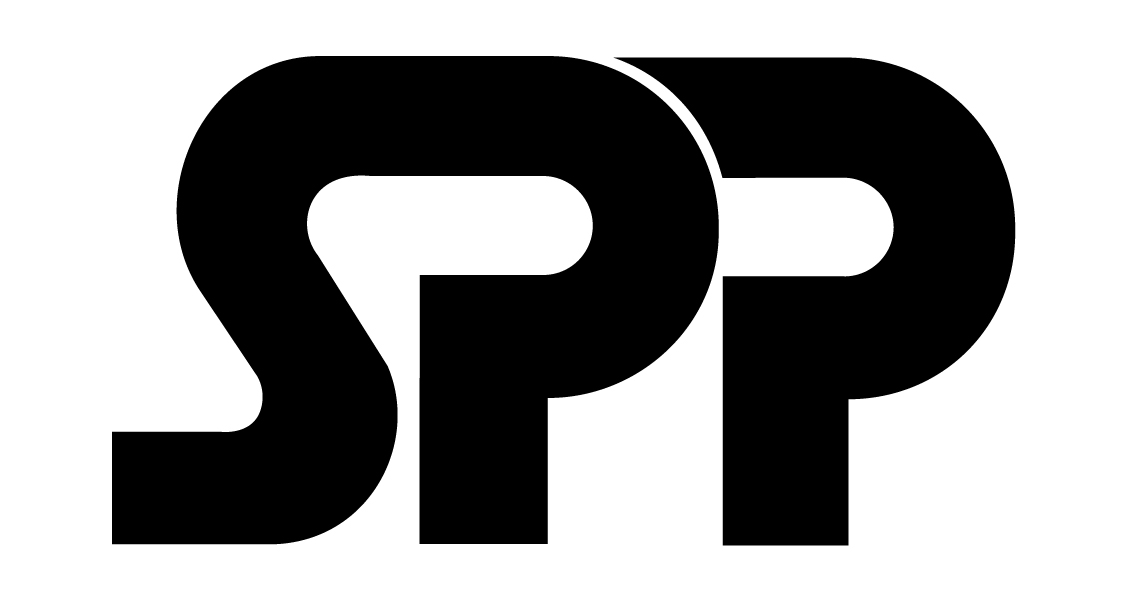 